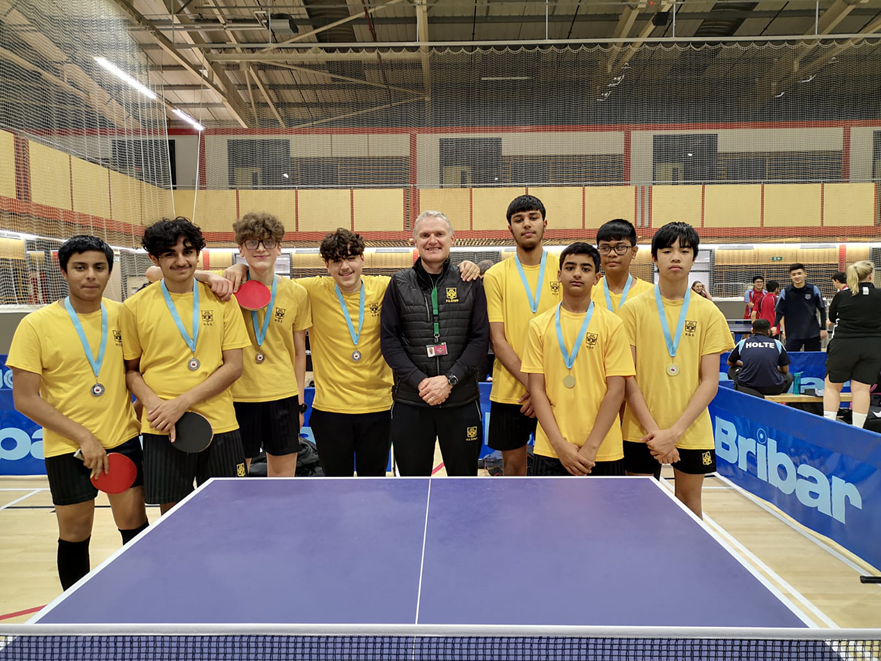 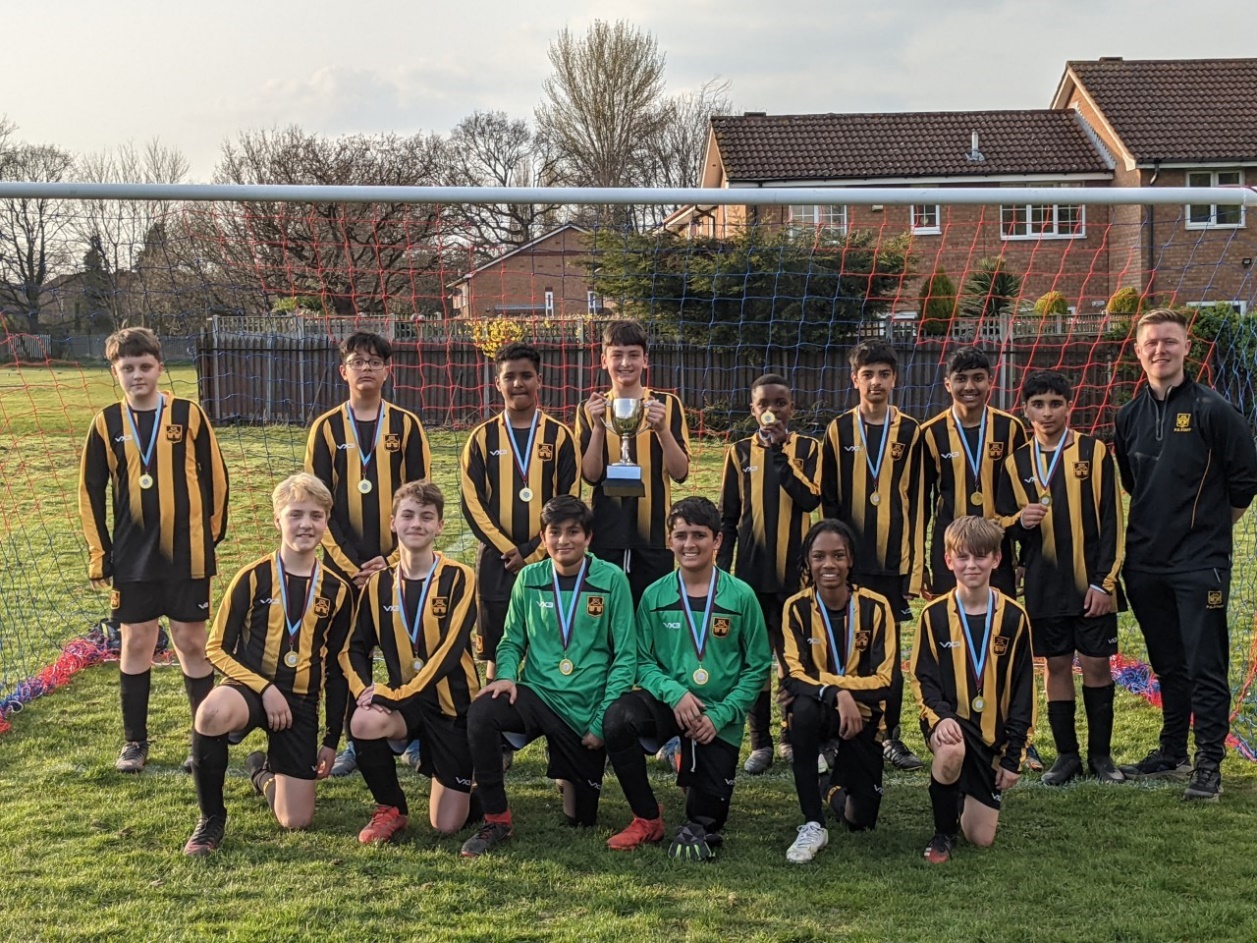 Job DescriptionPost Title:    Teacher1.	Purpose of Post	The post holder is responsible for:a.	implementing and delivering an appropriately broad, balanced, relevant and differentiated curriculum for students and to support those departments within which the teacher teachesb.	monitoring and supporting the overall progress and development of students as a teacher/form tutorc.	facilitating and encouraging a learning experience which provides students with the opportunity to achieve their individual potentiald.	contributing to raising standards of student attainmente.	sharing and supporting the School’s responsibility to provide and monitor opportunities for personal and academic growthf.	responding as directed to issues related to Every Child Matters2.	Main Duties and Responsibilities a.	Operational/Strategic Planningassist in the development of appropriate syllabi, resources, schemes of work, marking policies, teaching and learning and assessment strategies in the departmentcontribute to the development of the Departmental Development Plan and its implementationplan and prepare courses and lessonscontribute to the whole school planning activitiesthrough the work and activity of the individual and in liaison with external groups and organisations or otherwise, promote positively the School and its activitiesensure a Health and Safety ethos, complying with School policyb.	Teaching and Learningteach those classes allocated by the Head of Department, Deputy Headteacher or Headteacherassist in the development of a Departmental Handbook and the policies and procedures contained thereinmonitor student learning through effective assessment strategies and implement effective teaching and learning strategies (see Staff Handbook)assist in the development of teaching and learning methodology, including with regard to learning styles, use of ICT and assessmentimplement such areas as are required for the distributed teaching of enterprise education, work related learning, and other areas as directedc.	Resources	i)	assist the monitoring and use of the resources, advising the HoD as necessaryii)	follow the requirements of the School’s finance department when requisitioning new resourcesiii)	help to ensure an attractive and stimulating learning environment is developed and maintainedd.	Staff Developmenttake part in School staff development programmescontinue with personal development in relevant areasengage actively with the Performance Management processwork as a member of a designated team, contributing positively to effective working relations within the Schoole.	Quality Assurance	i)	help to implement School quality assurance procedures	ii)	contribute to the process of monitoring and evaluation in the areareview from time to time methods of teaching and programmes of workparticipate in the School’s monitoring, tracking and target setting systems for the studentsparticipate in Parents’ Evenings, Report writing and the provision of gradesf.	Pastoral System	i)	act as form tutor for a designated groupii)	promote the general progress and well-being of individual students and of the Form Tutor group as a wholeiii)	liaise with the Head of Year to ensure the implementation of the School’s pastoral systemiv)	register students, accompany them to assemblies, encourage full attendance at school and lessons and participation in other aspects of school lifev)	evaluate and monitor the progress of students, keeping up-to-date student records as may be requiredvi)	contribute to the preparation of action plans, progress files and other reports and to case conferencesvii)	alert appropriate staff to problems faced by students and make recommendations as to their resolutionviii)	contribute to the citizenship, enterprise and other such areas in line with School policyix)	ensure registration time is used effectively and developmentally through a structured programme, which may include citizenship, enterprise or other such activitiesx)	apply the behaviour management systems such that effective teaching and learning can take placexi)	assist in the formation of references, including for jobs, FE and HE (e.g. UCAS)3.	Undertake other duties commensurate with the grading of the post occupied as may be required from 	time to time.4.	Supervisory Responsibility	The student in the teacher’s care5.	Responsible to	Head of Department (subject teaching)	Head of Year / Key Stage Co-ordinator (pastoral)HGS Person Specification – Teacher (Generic)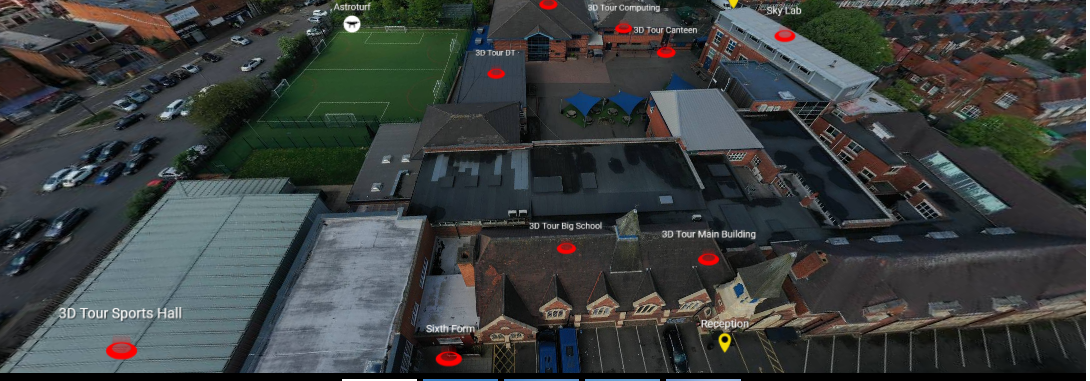 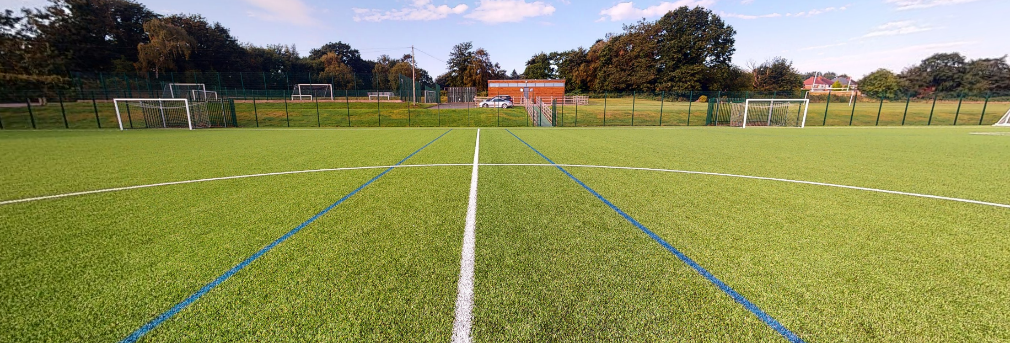 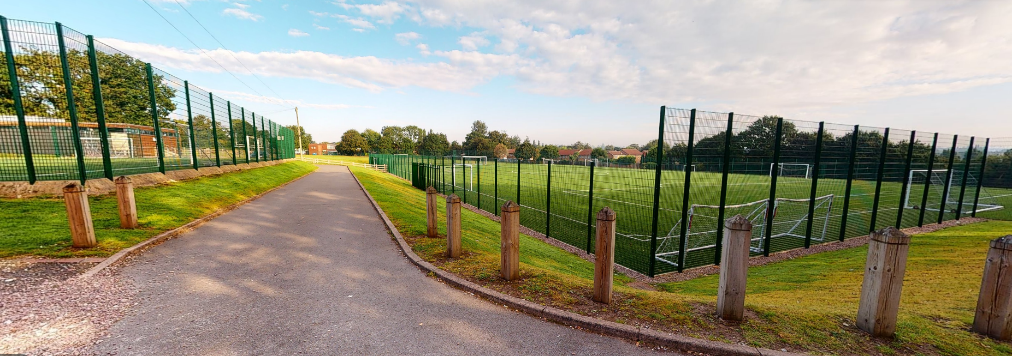 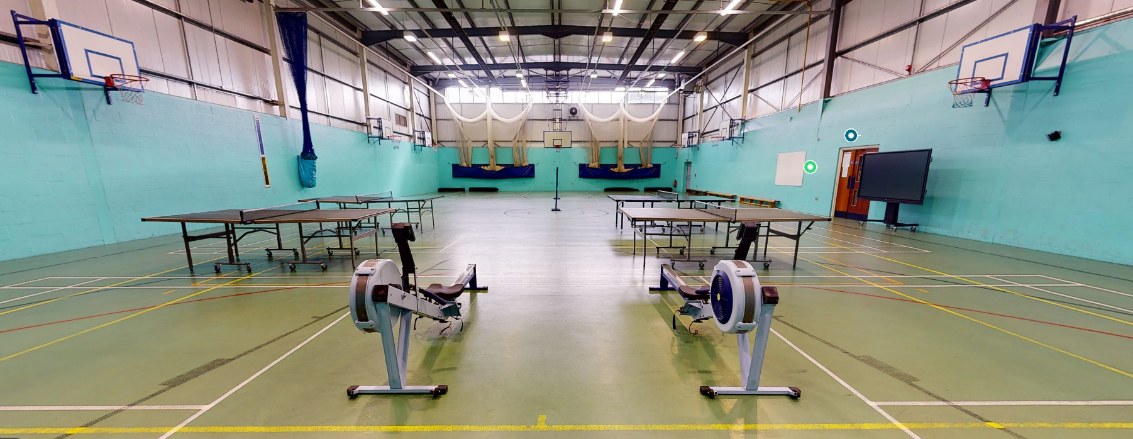 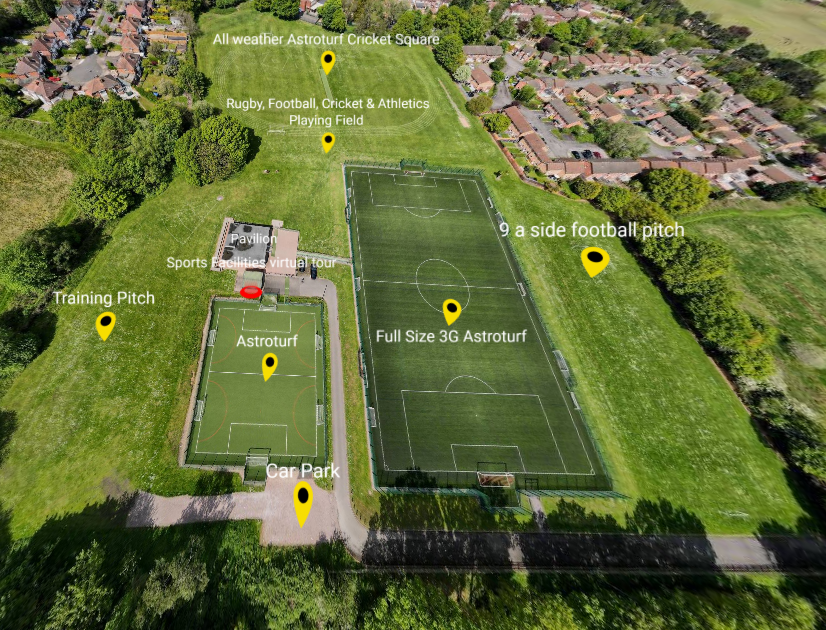 CriterionEssentialEducation and QualificationsDegree or better in specialist or related subjectL2 English and MathsTeaching qualificationQualified Teacher StatusSpecialist KnowledgeClear understanding of the National Curriculum and its application to the specialist subject.Understanding of strategies to improve learning and student enjoyment of learning.Effective use of classroom management skills.Effective use of assessment for learning in the classroom.Good literacy, numeracy and ICT skills.Teaching ExperienceEvidence of consistent successful teaching at KS3, KS4 & KS5. Evidence of effective use of ICT in the classroom to enhance learning.Contribution to the pastoral development of students.Experience of being a Form Tutor.Skills and AptitudesAbility to relate to teachers, other professionals, parents and students.Willingness to learn from others and to contribute own experience and understanding to enhance the practice of others.
Ability to work as a member of a team and on own initiative.Ability to apply current teaching techniques well.Willingness to help move the Department forward.Willingness to improve own pedagogy to keep up with the latest ideas in L&T.Hard working and with a sense of humour.Reliability and integrityTact and diplomacyConfidence (but not arrogance) with colleagues and students.Developed ability to understand self and others.OtherWillingness to undertake training as required.Willingness to take a full part in the life of the school.Excellent attendance and punctuality record.